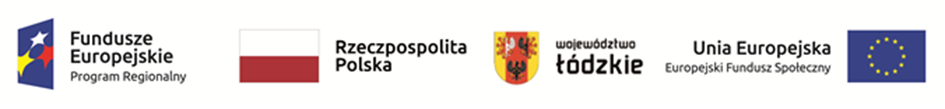 	                   Załącznik Nr 1 do Zapytania ofertowego					FORMULARZ OFERTOWY W związku z ubieganiem się o realizację usługi polegającej na   prowadzeniu indywidualnej terapii pedagogicznej w formie zajęć korekcyjno-kompensacyjnych dla 10 dzieci umieszczonych w rodzinnej pieczy zastępczej na terenie powiatu łowickiego zgodnie z założeniami współfinansowanego przez Europejski Fundusz Społeczny projektu „Rodzina z przyszłością” realizowanego przez Powiatowe Centrum Pomocy Rodzinie w Łowiczu w ramach Regionalnego Programu Operacyjnego Województwa Łódzkiego na lata 2014-2020, oś priorytetowa IX, Działanie IX.2, Poddziałanie IX.2.1.proponujemy:- Łączną cenę brutto (całkowity koszt usługi): ………………..…………….złotych   słownie:  ………………………………………….……………...……………………………. - Cena za jedną godzinę zajęć brutto:………………………………..…………………….……słownie zł: …………………………………….……………………………………………….       Suma powyższych kosztów stanowi całkowity koszt, jaki ponosi Zamawiający z tytułu  realizacji umowy,  w przypadku wyboru niniejszej oferty.- Łączną cenę netto (całkowity koszt usługi) ………………....…………..   złotych,  słownie:……………………………………………………………...…………………………-  Cena za jedną godzinę zajęć netto:……………………………………..…………..………… słownie zł: …………………………………………………………………………………….       Zobowiązanie Wykonawcy do zrealizowania zamówienia w terminie:        ………………………….…………….. , w godzinach: …………………………………Oświadczam/oświadczamy, że: Oferujemy wykonanie przedmiotu zamówienia w miejscu: . ………………………………………………………………….. ……………………………………………………………………     2) zapewniamy i proponujemy (szczegółowy opis przeprowadzenia usługi):…………………………………………………………………………………………………………………………………………………………………………………………………………………………………………………………………………………………………………………………………………………………………………………………………………………………………………………………………………………………………………………………………………………………………………………………………………………………………….……………………..……………………………..……….………………………………………….…………………………………………………………………………………….……..…….……………….…………………………………………………………………………………….………………………………….………………………………………………………………………….……………………………………………….……………………………………………………………..………………………………………………………….…………………………………………………..…………………………………………………………………………………………….……………………….……………………………………………………………………………………………………..……………………………………………………………………………………………………………..……………………………………………………………………………………………………………..………………………………………3) dodatkowe propozycje oferenta………………..……………………………………………………………………………………………………………………………………………………...…………………………………………………………………………………...…………………………………………………………………………………………...…………………………………………………………………4) organizator zajęć: ………………………………...………………………………………… …………………………………………………..………………………………………………przedstawiciel: …………………………………………………………………………….. osoba do kontaktu: …………….………………….. ……………………….…………………tel. ………………….……, fax: ……………………………, mail: …………………………...4.  Oświadczenia oferentów:1) Oświadczamy, że zapoznaliśmy się z Zapytaniem ofertowym oraz opisem przedmiotu   zamówienia i nie wnosimy do nich żadnych uwag i zastrzeżeń oraz uzyskaliśmy konieczne i niezbędne  informacje i wyjaśnienia do przygotowania oferty.2) Oświadczamy, że zapoznaliśmy się z wzorem umowy załączonej do FORMULARZA  OFERTOWEGO i akceptujemy warunki oraz zobowiązujemy się w przypadku wyboru naszej oferty do jej zawarcia w miejscu i terminie wyznaczonym przez  Zamawiającego.3) Oświadczamy, że w cenie oferty zostały uwzględnione wszystkie koszty wykonania zamówienia i realizacji przyszłego świadczenia umownego, a oferta nie stanowi czynu   nieuczciwej konkurencji w rozumieniu obowiązujących przepisów. 4) Do oferty dołączamy dokumenty zgodnie z wykazem dokumentów i oświadczeń  wymaganych przez Zamawiającego. 5.  Załącznikami do niniejszego formularza, stanowiącymi integralną część oferty są: 1) Oświadczenie o braku powiązania osobowego i kapitałowego z Zamawiającym stanowiące Załącznik  Nr 1 do formularza  ofertowego.3) Wykaz osób – Załącznik Nr 2 do formularza  ofertowego.4) Wykaz usług - Załącznik Nr 3 wraz z załączonymi dokumentami potwierdzającymi należyte wykonanie zamówienia (referencje lub protokół odbioru).5) Umowa (Załącznik Nr 4 do formularza ofertowego) z załącznikami.6) Kserokopie dokumentów potwierdzających kwalifikacje i uprawnienia osób wskazanych przez oferenta jako prowadzący indywidualną terapię pedagogiczną wraz z referencjami.                                                                                                                               .................................................                               …………………………………….             (miejscowość i data)                                                                                       (podpis i pieczęć Wykonawcy)    Pełna nazwa WykonawcyPełna nazwa WykonawcyAdresAdresNumer telefonuNumer faksuAdres E-mailStrona internetowaNumer REGON	Numer NIP